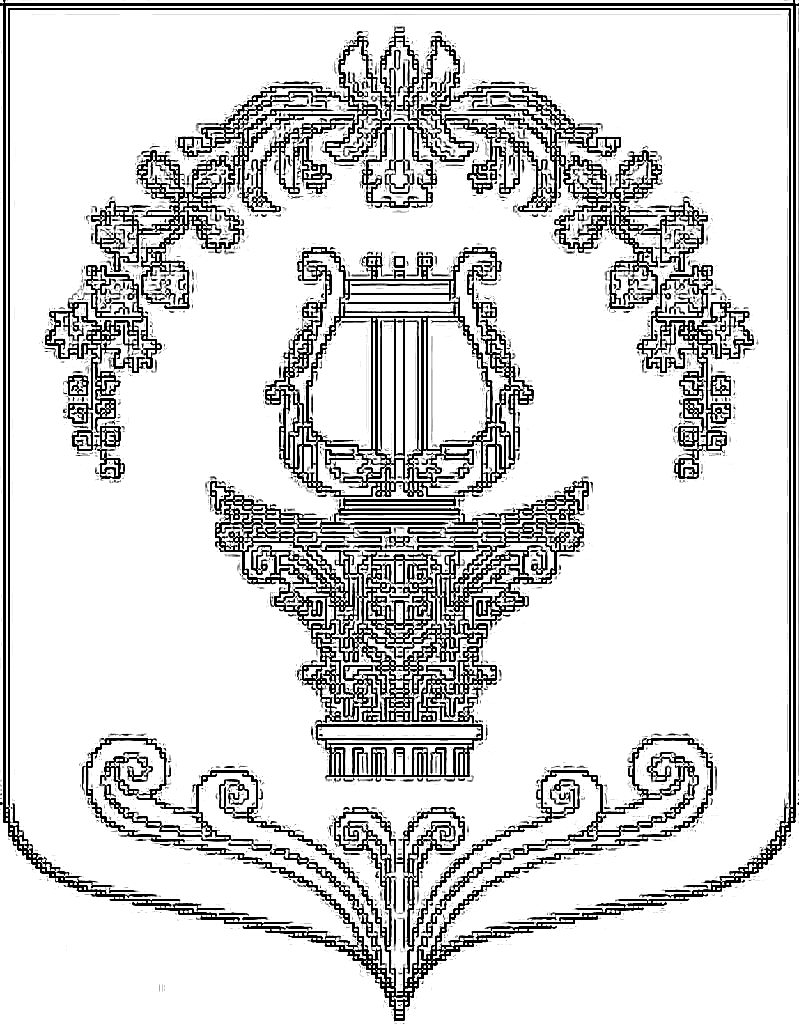 Администрация Таицкого городского поселения Гатчинского муниципального района Ленинградской области в соответствии со ст.39.18 Земельного кодекса РФ информирует о предполагаемом предоставлении в собственность земельного участка, расположенного по адресу: Российская Федерация, Ленинградская область, Гатчинский муниципальный район,Таицкое городское поселение, д.Нижняя, ул.Молодежная, з/у 2.Кадастровый номер: 47:23:0237001:1085.Площадь земельного участка: 1000 кв. м. Категория земель: Земли населённых пунктов.Вид разрешенного использования: индивидуальные жилые дома не выше 2-х этажей.Границы земельного участка установлены в соответствии с законодательством. Ограничения (обременения) в использовании: не установлены.Утвержденный проект планировки и проект межевания утвержден постановлением администрации Таицкого городского поселения Гатчинского муниципального района №344 от 01.12.2014 года. Граждане Российской Федерации вправе подать заявление о намерении участвовать в аукционе по продаже земельного участка в течение 30 дней с момента опубликования настоящего информационного сообщения. К заявлению необходимо приложить копию документа, удостоверяющего личность.Заявления принимаются:-в бумажном виде в будние дни с 9 до 17 часов (с 13.00-14.00 часов – перерыв) по адресу: Ленинградской области по адресу: Ленинградская обл., Гатчинский район, Таицкое городское поселение, д. Большие Тайцы, ул. Санаторская, д.24, каб.№2;-направляются по адресу 188340, Ленинградская обл., Гатчинский район, Таицкое городское поселение, д. Большие Тайцы, ул. Санаторская, д.24 ценным письмом с описью вложения;В заявлении в обязательном порядке указываются фамилия, имя, отчество, дата рождения заявителя, все реквизиты документа удостоверяющего личность, адрес места жительства заявителя, адрес электронной почты. К заявлению прикладывается копия документа, удостоверяющего личность заявителя.Заявки принимаются:с 10 часов 00 минут 19.01.2023 года по 17 часов 00 минут 17.02.2023 года.Ознакомиться со схемой расположения земельного участка, в соответствии с которой предстоит образовать земельный участок можно во вторник по адресу: Ленинградская обл., Гатчинский район, Таицкое городское поселение, дер. Большие Тайцы, ул. Санаторская, д.24, каб.№2  с 10-00 до 17-00, перерыв с 13-00 до 14-00.Схема расположения земельного участка также является приложением к настоящему извещению. Справки по телефону: 8-81371-52-176.